                                            POWDERHORN ELEMENTARY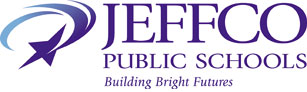                                                                           12109 West Coal Mine Avenue                                                                                         Littleton, CO 80127                                                                                    Phone:  303.982.0074                                                                                        Fax:  303.982.0066The Powderhorn PTA would like to announce our 10th Annual Silent Auction.  In an effort to improve the programs and environment in which our children learn, the Powderhorn PTA will be sponsoring a night of fun.  Proceeds from the event will go toward the Positive Behavior Interventions and Support Programs put on by the school and PTA student enrichment programs including Science Fair, Reflections, and Race to Read.  This year’s silent auction will be held on Saturday, March 11, 2017 at Pinehurst Country Club.We are reaching out to our community seeking any donations that can be auctioned off or used to support this event.  All companies that donate to this event will be listed in the Auction Program which will be shared with our over 500 Powderhorn Families.  We are also accepting corporate sponsors this year.  As a sponsor of the 2017 Powderhorn Elementary School Silent Auction, your company will realize tangible marketing benefits and publicity at the event.  Please let me know if you are interested in finding out more about our sponsorship opportunities.  Thank you for your time and consideration in reviewing this request, our students appreciate your support.  As a PTA organization to a public school we are a tax-exempt 501(c)3 organization and all donations are tax deductible.   Our Federal Tax ID is 84-1273919 and our exemption number is 98-03264-0000.Please feel free to contact me at kdu_27@yahoo.com or 303-819-5531 if you need more information.Katie Uhlenbrock						Please mail all Donations to:Silent Auction Chair						Powderhorn Elementary School								Attention: Silent Auction								12109 West Coal Mine Ave								Littleton CO 80127							Donation Deadline: 3/2/2017